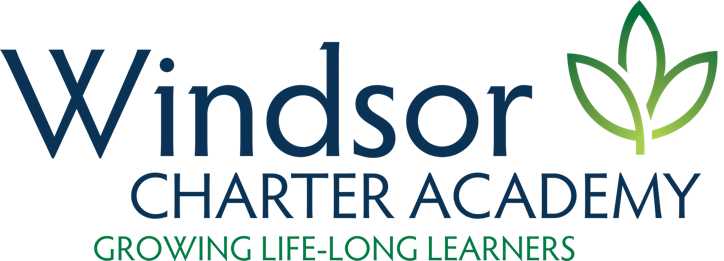 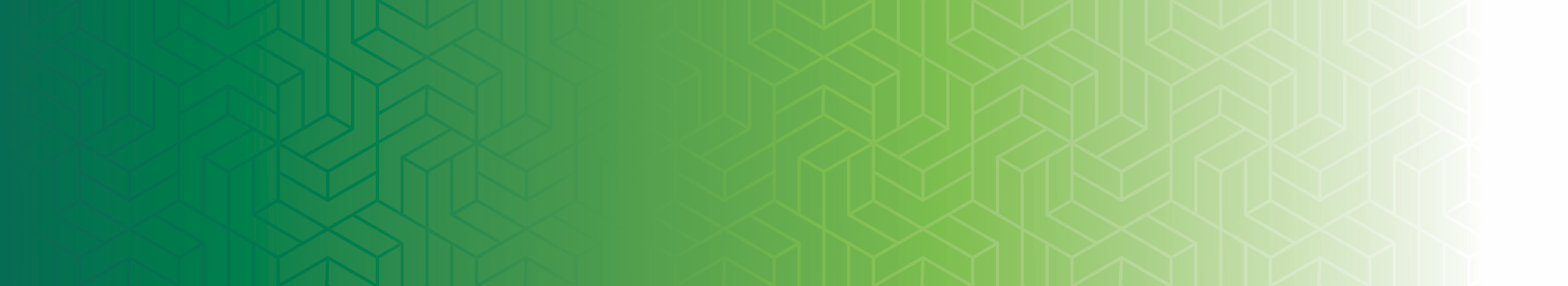 Executive Board AgendaApril 25, 2024Regular Session: 6:00 p.m. 	Opening of Meeting1.1 	Call to Order   1.2 	Roll Call1.3 	Pledge of Allegiance1.4 	Mission Statement1.5 	Adoption of Agenda1.6 	Approval of MinutesApril 4, 2024 Regular SessionCitizen CommunicationReportsExecutive Director ReportExecutive Board ReportsItems for InformationItems for Action2024-2025 General Budget, First Read2024-2025 Salary SchedulesConsent AgendaPersonnelPoliciesPolicy GBEB Staff Personal Security and Safety, Second ReadPolicy JFABB Admission of Non-Immigrant Foreign Exchange Students, Second Read	6.3 	MuAlphaTheta Trip6.5	March 2024 FinancialsBoard-Pulled Consent Agenda ItemsMembership-Pulled Consent Agenda ItemsExecutive Session A Board of Education, upon the affirmative vote of a quorum present, may convene in executive session at a regular or special meeting. The Board is not allowed to adopt any proposed policy, resolution, regulation, or take any formal action at an executive session that is not open to the public. Prior to convening in executive session, the Board is required to refer to the specific citation to statute authorizing it to meet when it announces the session. The Board may hold an executive session to:Conduct discussions regarding the purchase, acquisition, lease, transfer or sale of property, C.R.S. §24-6-402(4)(a)Conduct conferences with the Charter’s attorney for the purpose of receiving legal advice on a particular matter, C.R.S.§24-6-402(4)(b)Discuss matters which are required to be kept confidential by federal or state law, rules or regulations. In such cases, the Executive Board must announce the specific citation of the law, rule, or regulation which provides for confidentiality, C.R.S. §24-6-402(4)(c)Discuss security arrangements or investigations, C.R.S. §24-6-402(4)(d)Conduct discussions regarding the Charter’s position, strategies, and bargaining instructions regarding collective bargaining negotiations, C.R.S. §24-6-402(4)(e)Discuss personnel matters, subject to the limitations discussed below. If the employee who is the subject of the discussions desires the discussions occur in open meeting, the discussions must be held in open meeting, C.R.S. §24-6-402(4)(f)To consider any documents which are protected from disclosure by the Colorado Open Records Act, C.R.S. §24-6-402(4)(g)Discuss individual students where public disclosure would adversely affect the person or persons involved, C.R.S. §24-6-402(4)(h)10.0 	Adjournment